KEMIJA 8. razredPOUK NA DALJAVO ( DOMA ), ponedeljek, 25. 5. 2020Navodila za učenceSpoznali smo, da imajo baze večji pH od 7. Nekatere baze se pogosto uporabljajo, v gradbeništvu kalcijev hidroksid Ca(OH)2 (gašeno apno), v nekaterih čistilih (natrijev hidroksid NaOH ).V učbeniku na str. 108, si preberi katere snovi so baze. V zvezek si zapiši naslov Baze in prepiši zapis v zvezek.V DZ na str.118-119 reši naloge 1 - 7, pomagaj si z učbenikom.Razlaga BAZE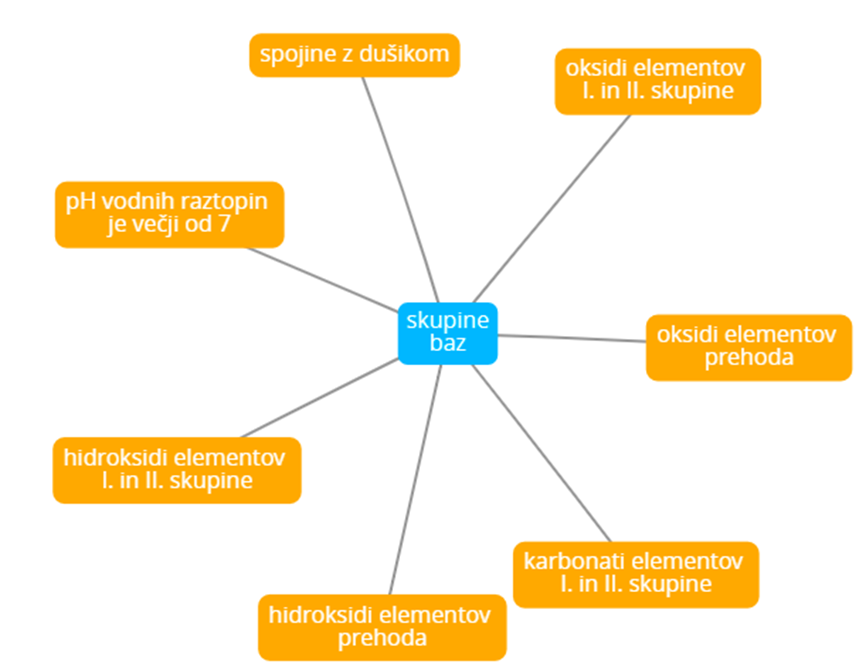 Kako pripravimo baze?Hidroksidi nastanejo pri reakciji kovinskih oksidov z vodo. Če na primer kalcijev karbonat CaCO3, ki je sestavina apnenca, žgemo pri 1100 °C, razpade na kalcijev oksid CaO in ogljikov dioksid CO2, kar z enačbo zapišemo kot:CaCO3(s) → CaO(s) + CO2(g)Ko kalcijev oksid (imenujemo ga tudi žgano apno) prelijemo z vodo, poteče reakcija in nastane bazična raztopina kalcijev hidroksid, ki mu pravimo tudi gašeno apno:CaO(s) + H2O(l)  → Ca(OH)2(aq)  Bazične raztopine nastanejo pri reakciji kovin I. in II. skupine periodnega sistema z vodo (z izjemo berilija (Be)). Če vržemo košček natrija v čašo z vodo, poteče burna kemična reakcija, pri kateri nastaneta vodna raztopina natrijevega hidroksida in vodik.2Na(s) + 2H2O(l) → 2NaOH(aq) + H2(g)Na spletni strani iRokusPlus si oglej videoposnetek baze https://www.irokusplus.si/vsebine/irp-kem9/#10Zapis v zvezek, ponedeljek, 25. 5. 2020BAZEMed baze uvrščamo kovinske hidrokside, so spojine ki vsebujejo kovinske ione in hidroksidne ione OH – Imenujemo: kovini dodamo končnico –ev oz. –ov in besedo hidroksidNaOH      natrijev hidroksid Ca(OH)2      kalcijev hidroksid Amonijak NH3 Je plin značilnega neprijetnega vonja, ki se dobro topi v vodi. Dobimo ga z reakcijo iz elementov dušika N2 in vodika H2N2 (g) + 3 H2 (g)  2 NH3  (g)       dušik +   vodik   amonijak